REPUBLIKA E SHQIPËRISËKOMISIONI QENDROR I ZGJEDHJEVEV E N D I MPËR CAKTIMIN E MASËS  SË SHPËRBLIMIT PËR ANËTARËT E KZAZ-SË 42,       KQV-VE DHE ANËTARËT E GRUPEVE TË NUMËRIMIT PËR ZGJEDHJET PËR KRYETARIN E BASHKISË KAVAJË, QARKU TIRANË, TË DATËS 07 MAJ 2017        Komisioni Qendror i Zgjedhjeve në mbledhjen e datës 29.03.2017, me pjesëmarrjen e: Denar  	BIBA			Kryetar	Hysen		OSMANAJ		ZëvendëskryetarBledar		SKËNDERI		AnëtarEdlira		JORGAQI		AnëtareGëzim		VELESHNJA		AnëtarKlement	ZGURI 		AnëtarVera		SHTJEFNI		Anëtareshqyrtoi çështjen me:     OBJEKT:	Për caktimin e masës së shpërblimit për anëtarët e KZAZ-së Nr. 42, KQV-ve dhe anëtarëve të Grupeve të Numërimit për zgjedhjet për Kryetarin e Bashkisë Kavajë, Qarku Tiranë, të datës 07 Maj 2017.      BAZA LIGJORE: 	Neni 23, pika 1, germa a, i ligjit nr. 10019, datë 29.12.2008 “Kodi Zgjedhor i Republikës së Shqipërisë”, i ndryshuar. Komisioni Qendror i Zgjedhjeve pasi shqyrtoi dokumentacionin e paraqitur, dhe dëgjoi diskutimet e të pranishmëve, V Ë R E N:Neni 21 pika 19, i Kodit Zgjedhor, të ndryshuar, përcakton kompetencën e KQZ-së të caktojë masën e shpërblimit për anëtarët e komisioneve zgjedhore dhe Grupeve të Numërimit. Në caktimin e masës së shpërblimit, KQZ merr në konsideratë kohën e funksionimit të këtyre komisioneve, ngarkesën e punës si dhe  përgjegjësinë e tyre në administrimin e procesit zgjedhor në zonën e administrimit zgjedhor. Sipas përcaktimit të nenit 29, pika 6, në rastin e zgjedhjeve të pjesshme, KZAZ-ja ngrihet jo më vonë se 10 ditë nga data e nxjerrjes së dekretit të Presidentit për caktimin e datës së zgjedhjeve dhe do të jetë në detyrë deri në dorëzimin në KQZ të dokumentacionit zgjedhor përkatës. Sipas nenit 36, pika 2, propozimet për anëtarët dhe sekretari i KQV-së, në rastin e zgjedhjeve të pjesshme bëhen 20 ditë para datës së zgjedhjeve. KZAZ-ja emëron anëtarët e KQV-ve jo më vonë se 5 ditë nga paraqitja e propozimeve. Anëtarët e KQV-së janë në detyrë deri në dorëzimin e kutive të votimit dhe materialeve zgjedhore në VNV. Në bazë të nenit 95 të Kodit Zgjedhor, për numërimin e votave në rang ZAZ-je, me vendim të KZAZ-së caktohen Grupet e Numërimit të Votave 10 ditë para datës së zgjedhjeve, të cilët janë në detyrë deri në përfundimin e numërimit të votave për të gjitha qendrat e votimit të zonës së administrimit zgjedhor.  PËR KËTO ARSYE:Komisioni Qendror i Zgjedhjeve, bazuar në nenin 23, pika 1, gërma a, nenin 21, pika 19, të ligjit nr. 10019, datë 29.12.2008 “Kodi Zgjedhor i Republikës së Shqipërisë”, i ndryshuar, V E N D O S I:Të caktojë masën e shpërblimit në vlerën 30.000 lekë për kryetarin dhe zv.kryetarin e     KZAZ-së nr. 42, nga momenti i ngritjes së KZAZ-së deri në shpalljen e rezultatit përfundimtar të zgjedhjeve.Të caktojë masën e shpërblimit në vlerën 25.000 lekë për anëtarët dhe sekretarin e KZAZ-së nr. 42, nga momenti i ngritjes së KZAZ-së deri në shpalljen e rezultatit përfundimtar të zgjedhjeve.Të caktojë masën e shpërblimit në vlerën 4.000 lekë për Kryetarin e KQV-së.Të caktojë masën e shpërblimit në vlerën 3.500 lekë për anëtarët dhe sekretarin e KQV-së.Të caktojë masën e shpërblimit në vlerën 6.000 lekë për anëtarët e Grupit të Numërimit të Votave.Ky vendim hyn në fuqi menjëherë.     Denar 	BIBA		          Kryetar     Hysen	OSMANAJ		Zëvendëskryetar     Bledar	SKËNDERI		Anëtar     Edlira	JORGAQI		Anëtare     Gëzim	VELESHNJA	           Anëtar     Klement ZGURI		 Anëtar     Vera	SHTJEFNI		 Anëtare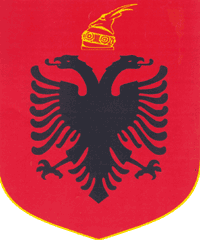 